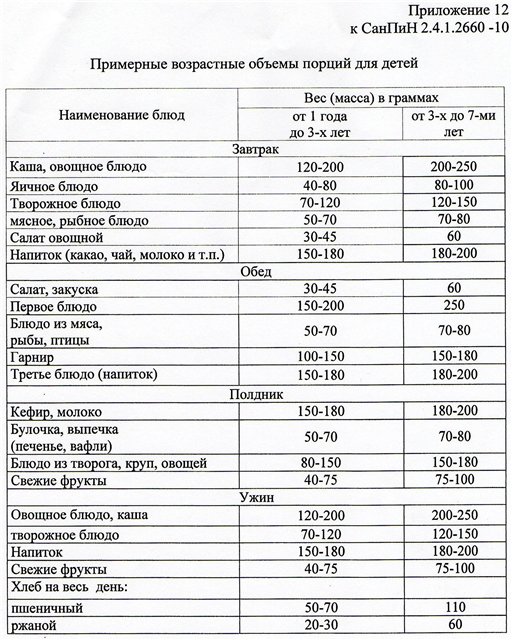 1 день понедельник 2 день   вторник3 день   среда4 день 	четверг5 день пятница6 день понедельник7 день вторник8 день  среда9 день  четверг10 день  пятница№
рец.Наименование блюда Объем блюдОбъем блюд№
рец.Наименование блюда 3 лет4 – 8 летЗавтракЗавтрак49Каша молочная геркулесовая15020057Кофейный напиток15020032Печенье 5070                                                         II Завтрак                                                         II Завтрак442Фруктовый сок 150180ОбедОбед89Рассольник  со сметаной. 15025022Картофельное пюре 15018019Биточки мясные 707033Салат «Свеколка» 456059Компот15018071Хлеб пшеничный 304576Хлеб ржаной 2060ПолдникПолдник434Молоко 150180УжинУжин26Рожки отварные  с сыром и маслом150/7200/1055Чай с  сахаром150200№
рец.Наименование блюда ЗавтракЗавтрак189Каша  пшённая молочная 15020057Кофейный напиток15020071Хлеб пш.  3060                                                         II Завтрак                                                         II Завтрак70Фрукты (груша) 5075ОбедОбед3Борщ на мясном бульоне. 15025061Греча отварная с сосиской  15020075Помидор свежий 456059Компот15018071Хлеб пшеничный 204076Хлеб ржаной 2560ПолдникПолдник23Йогурт150150УжинУжин53Блины  со сливочным маслом120/7150/1055Чай с сахаром150200№
рец.Наименование блюда ЗавтракЗавтрак49Каша молочная геркулесовая20020057Кофейный напиток1502004Хлеб пш. с маслом 50/570/5                                                         II Завтрак                                                         II Завтрак70Фрукты (груша) 75100ОбедОбед99Суп гороховый  на курином бульоне. 15025022Картофельное пюре 150200228Рыба –филе отварная 707033Огурец свежий 456059Компот15018071Хлеб пшеничный 204076Хлеб ржаной 2560ПолдникПолдник434Молоко 150180331Конфеты3535УжинУжин64Сырники со сливочным маслом100/10200/1056Чай с лимоном150200№ рец. Наименование блюда ЗавтракЗавтрак48Каша манная 20020057Кофейный напиток 1502004Хлеб пш. с маслом2035II ЗавтракII Завтрак442Сок фруктовый150180ОбедОбед2 Щи на мясном бульоне, со сметаной 15025012Жаркое по домашнему. с мясом – куры 1602001.7Салат огурцы , помидоры. 456059Компот из сухофруктов 15018076Хлеб пшеничный 203075Хлеб ржаной 3060ПолдникПолдник23Йогурт 150150УжинУжин9Суп молочный с вермишелью18025055Чай 15018071Хлеб пш2035№
рец.Наименование блюда ЗавтракЗавтрак47Каша молочная гречневая15020057Кофейный напиток с молоком 1502004Хлеб пш. с маслом30/1070/10II ЗавтракII Завтрак442Сок фруктовый150180ОбедОбед5Суп рыбный из консервов. 15025029Рожки отварные 15018055Котлета мясная 707027Салат из свежей капустный 456059Компот из сушеных фруктов 15018075Хлеб пшеничный 204076Хлеб ржаной 3060ПолдникПолдник58Какао с молоком150200УжинУжин44Запеканка манная15020060Кисель150200№
рец.Наименование блюда ЗавтракЗавтрак49 Каша молочная геркулесовая 15020055Чай 150200 603Пряник 3030II ЗавтракII Завтрак442Сок фруктовый 150180ОбедОбед8Суп крестьянский  15025071Котлета  707022Картофельное пюре. 12015067Огурец солёный . 404059Компот из сухофруктов 15018075Хлеб пшеничный 204076Хлеб ржаной 3060ПолдникПолдник434Молоко 150180УжинУжин55Чай 15018029Макароны отварные  с маслом 140/5180/1014Сыр 1010№
рец.Наименование блюда Наименование блюда ЗавтракЗавтракЗавтрак46 Каша молочная «Дружба» Каша молочная «Дружба» 15015020057Кофейный напиток  Кофейный напиток  1501502004Хлеб пш. с маслом, Хлеб пш. с маслом, 30/1030/1070/10II ЗавтракII ЗавтракII Завтрак69Фрукты ( яблоко)Фрукты ( яблоко)7575100ОбедОбедОбед72Суп картофельный с вермишелью. Суп картофельный с вермишелью. 15015025069/1Плов с мясом курицыПлов с мясом курицы2002002301.7Салат огурцы , помидоры. Салат огурцы , помидоры. 45456059Компот из сушеных фруктов Компот из сушеных фруктов 15015018075Хлеб пшеничный Хлеб пшеничный 20204076Хлеб ржаной Хлеб ржаной 303060ПолдникПолдникПолдник23Йогурт Йогурт 150150150УжинУжинУжин53Блины с повидлом Блины с повидлом 100/10100/10150/1055Чай Чай 150150180№
рец.Наименование блюда ЗавтракЗавтрак50Каша молочная ячневая15020057Кофейный напиток1502004Хлеб пш. с сыром30/1070/10                                                         II Завтрак                                                         II Завтрак70Фрукты (груша) 75100ОбедОбед2Щи на курином бульоне со сметаной 15025022Картофельное пюре 12015054Тефтели707018Огурец свежий 456059Компот15018071Хлеб пшеничный 204076Хлеб ржаной 3060ПолдникПолдник434Молоко 150180331Конфеты3535УжинУжин64Пудинг творожный12015055Чай с сахаром150180№
рец.Наименование блюда ЗавтракЗавтрак189Каша молочная рисовая15020057Кофейный напиток1502004Хлеб пш. с маслом 30/570/10                                                         II Завтрак                                                         II Завтрак69Фрукты (яблоко) 75100ОбедОбед78Суп картофельный вегетарианский. 15025034Капуста тушёная с мясом курицы 20025075Помидор свежий 456059Компот15018071Хлеб пшеничный 204076Хлеб ржаной 3060ПолдникПолдник23Йогурт150150УжинУжин27Яйцо отварное404051Булочка домашняя606056Чай с лимоном150200№
рец.Наименование блюда ЗавтракЗавтрак9Вермишель молочная15020057Кофейный напиток1502004Хлеб пш. с маслом 30/570/10                                                         II Завтрак                                                         II Завтрак442Сок фруктовый 150180ОбедОбед3Борщ мясной со сметаной. 15025022Картофельное пюре 12015039Гуляш из мяса -куры 707018Огурец свежий 456059Компот15018071Хлеб пшеничный 204076Хлеб ржаной 1530ПолдникПолдник58 Какао с молоко 150200УжинУжин66Салат овощной 15020056Чай с лимоном15020076Хлеб ржаной1530